Помоги Лосяшу выбрать один правильный ответ.1. Выберите определение, отражающее полное значение слова "гражданин"А) Житель страны, который имеет права и обязанности перед государством, несет гражданскую ответственность;Б) Член некой общины;      В) Житель какого-то города.2. Что такое столкновение интересов людей?А) Драка;      Б) Соперничество;       В)Спор;        Г) Конфликт;        Д)Компромисс3. Соедини понятие и определение.   Ответ:4. Самый мудрый способ прекращения конфликта?А) Разойтись;    Б) Вступить в спор;    В) Пойти на компромисс;   Г) Отстаивать своё мнение5. Что такое совесть? А) Внутренний духовный мир;Б) Часть правил поведения;В) Особенности личности;Г) Переживания эмоций Д) Способность человека решать, что такое хорошо, а что такое плохо 6. Мораль – это …А) Устные правила поведения, принятые в обществе и одобренные большинством людей; Б) Правила; В) Поступок человека; Г) Закон;Д) Устные правила поведения одного человека7.Занятие человека, увлечение, которому он готов посвятить много времени, ради которого готов жертвовать чем-либо другим.А)Труд;     Б)Хобби;     В)Работа8. Проявление благородства и самоотверженности, честности и внимания к тем, кто слабее и беззащитнее - …А)Храбрость;     Б)Характер;     В)Рыцарство;     Г) Воля9. Допиши: «Столица нашего государства: _________________________________    »10. Гимн – это   А) Лирическая песня; Б) Символ государства;   В) Песня без словПомоги Лосяшу ответить на вопросы о Ивановском крае.1.Какой год стал годом основания села Иваново, а в последующем город Иваново?А) 1561 и 1871;    Б) 1941 и 1871;    В)1800 и 1900;     Д) 1900 и 20002. Напиши, какие реки протекают в нашем городе? _____________________________________________________________________________ 3. В каком году в Иваново был сформирован истребительный авиационный полк «Нормандия — Неман»?А)7 февраля 1943 года; Б)4 декабря 1942 года; В)13 июля 1941 года; Г) 2 октября 2001 года4. «Изюминкой» этого района является гостевой дом «Лесной уголок» в деревне Новино, где вас могут встретить и Баба Яга, и Леший, и Кикимора. О каком районе идет речь?а) Фурмановский район;    б) Комсомольский район;    в) Московский район5. Как называется одна из старейших газет Ивановской области, которая и по сей день является официальным изданием администрации города Иваново.А) Комсомольская правда;  Б) Частник;   В) Ивановские новости;    Г) Рабочий край.6. В каком году утвержден флаг Ивановской области?А) в 1932 году;        Б) в 1998 году;        В) в 1993 году;           Г) в 2000 году. 7. Прочитай характеристику известных личностей нашей области и напиши о ком идёт речь?7.1. Советский писатель-прозаик, революционер, военный и политический деятель. Настоящая фамилия Фурман. Во главе сформированного им из иваново-вознесенского рабочего отряда принимал участие в подавлении Ярославского восстания в 1918 году – Ответ: _____________________________________________________________________7.2 Иваново-вознесенский фабрикант, меценат и коллекционер. Видный общественный деятель. Всю свою жизнь собирал коллекцию редкостей и древностей, которая позже стала основой музея города Иваново.Ответ: _____________________________________________________________________7.3. Почетный гражданин города Иванова. При его руководстве началось крупномасштабное благоустройство Иваново-Вознесенска и озеленение улиц. В частности, в центре города появились фонари, был разбит парк, ныне называемый парком имени Степанова. В 2011 году в Иванове в начале Шереметевского проспекта меценату поставили памятник.Ответ: _____________________________________________________________________ 8. Вспомни и запиши 3 крупных торговых текстильных центра города Иваново.Ответ: ______________________________________________________________________________________________________________________________________________________________________________________________________________________________________________________________________________________________________________________________________________________________________________________________________________________________________________________________________________ 9. Прочитай и распредели в таблицу представленные позиции прав и обязанностей гражданина.1) Свобода, неприкосновенность частной и личной жизни2) Соблюдение Конституции и законов России3) Защита Отечества, несение военной службы4) Свобода совести5) Забота о сохранении природы, исторического и культурного наследия6) Свобода передвижения и выбора места пребывания и жительства7) Пользование родным языком8) Забота о детях и о нетрудоспособных родителяхЗадания от ЛосяшаРазгадай кроссворд на тему: Гербы.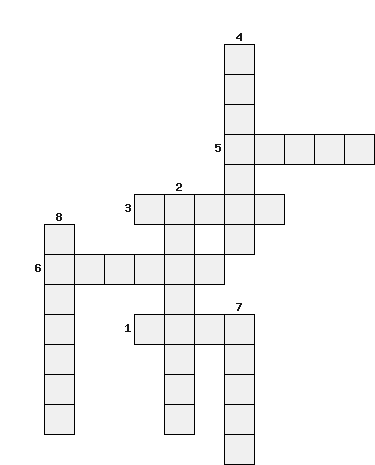 1) Животное    в геральдике, символ злости, прожорливости и   алчности. 2)Мифическое животное, означающее   чистоту, непорочность. 3) Крылатые слова на ленте, украшающий герб. 4) Герб какого района изображен на картинке? (запиши в Им. П.)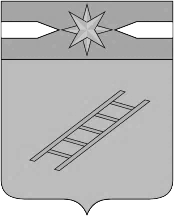 5) Какого цвета фон герба города Иваново? 6)На гербе какой страны можно увидеть изображение двуглавого орла в качестве основы.7)На гербе какого города Ивановской области изображена лошадь? 8)Герб какого города изображен на картинке? 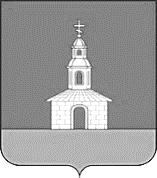 Ты выполнил все задания! Молодец!Максимальный балл за олимпиаду – 40 б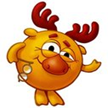 Олимпиада для учащихся начальной школыпо обществознанию и краеведению«Турнир Смешариков» - 2022-2023 учебный год4 классФамилия____________________ Имя_______________Школа ________________________А. ОбществоМысли и правила, образцы поведения, которые очень важны для человека и всего общества, помогают нам оценивать поступки. Б. ДолгСовокупность людей, объединённых общностью положения, происхождения или интересов.В. МоральОбязанности, которые необходимо выполнить вне зависимости от своих желаний.Г. НравственностьДобрые качества человека, побуждающие его следовать правилам морали.Д. ЦенностиПравила поведения, одобренные людьми и объясняющие, какие поступки считаются добрыми, а какие – злыми.12345ПраваОбязанности